I PERSONAL DATAII CONTACT INFORMATIONIII SENDING INSTITUTIONIV LANGUAGE PROFICIENCYV HOST INSTITUTIONVII CHECKLIST*VIII STATEMENTIX SIGNATUREDate: APPLICATION FORMSTAFF MOBILITYERASMUS+ PROGRAMME PhotoFirst NameFamily NameGenderDate of BirthPlace of BirthNationalityPassport numbere-mailPhone numberCurrent addressPermanent address (if different)Home UniversityDepartment/UnitArtistic/Scientific/Professional FieldCategory of StaffMother TongueEnglish LanguageLanguage at the host institutionUniversityUniversity of Arts in BelgradeFacultyDepartment/UnitPlanned Period of MobilityStart: ,  — End: , Type of MobilityPlanned Duration of Mobility5 working days (+ 2 travel days)Planned Dates of Mobility (with travel)Start:  — End: Contact person at Host Institution (name, title and email of your host)Required documents for all candidates: Staff Application Form Erasmus+ Mobility Agreement Passport scan  I hereby state that my Erasmus+ mobility will not be funded by other EU funds.  I confirm that all submitted documents are true and that the data they provide can be used by persons authorized to check process and evaluate applicants under the Erasmus+ Mobility Programme. I confirm that I have read and comply with the Statement of Data Protection Compliance.  I sign this application form electronically by ticking the box. 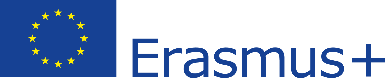 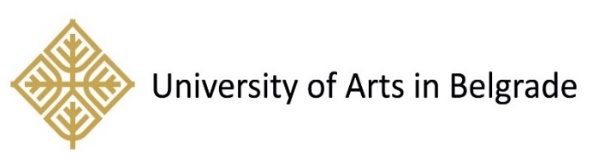 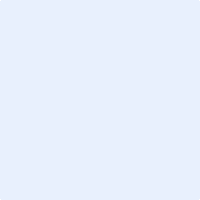 